Приложение 1 Тест1.Какие  ткани можно использовать для выполнения мережки?А) льняныеБ) шелковыеВ) хлопчатобумажныеГ) шерстяные2. Какие номера игл применяют при вышивке?А) 1Б) 5 В) 2Г) 33.Вышивка- это А) повторение одинаковых элементовБ) вид украшения швейных изделий4. Почему в вышивке используют ткань полотняного переплетения? 5.Как выровнять край салфетки?А) надрезать, оторвать Б)вынимать по нитке, неровную бахрому обрезатьВ) другоеИнструкционная карта 1 «Выполнение мережки»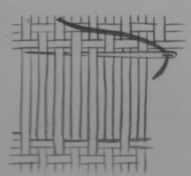 Закрепить рабочую нить с изнаночной стороны ткани, отступив немного от края Сделать первый стежок через край, слева направо, набирая 3-6 нитей 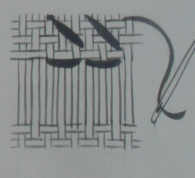 Вытяни иглу на себя и сделай горизонтальный стежок слева направо, выведи иглу на середину предполагаемого пучка нитей, захватив 1-2 нити ткани, затяни, но не туго.Затем на изнанке делают диагональный переход, для того чтобы выполнить уже следующий пучок .А) кисточка; б) столбик; в) раскол.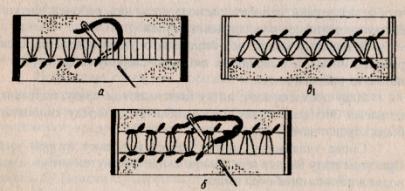 Рис 1Инструкционная карта 2  Мережка «снопик» Для этой мережки выдергивают нити на ширину 15 мм и более. Выполняют ее катушечными нитками № 60.





Сначала связывают в столбики по 3 - 4 нити ткани.

Узкие края мережки, где подрезаны нити ткани, обшивают гладьевым валиком.

Рабочую нитку закрепляют на середине этого края и связывают двумя узлами по 3 - 4 столбика в снопики.

Сначала иглой с ниткой перештопывают столбики так, чтобы последний столбик располагался над рабочей ниткой. Нитку протягивают и укладывают петлей.

Затем иглу вводят под столбики, опуская наизнанку ниже рабочей нитки, и выводят на лицевую сторону выше ее, т.е. в петлю из рабочей нитки.

Снова укладывают нитку петлей и делают второй узел. При этом иглу вводят под снопик выше натянутой нитки и выводят в петлю из рабочей нитки.

Затягивают нитку и направляют ее вправо –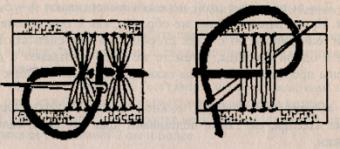 Каждый снопик завязывают двумя узлами, располагая их по средней линии мережки.

Инструкционная карта 3  
Выполнение мережки «раскол» на образце с обработкой среза швом вподгибку 
1. Подровнять долевой срез для обработки швом вподгибку. Определить ширину шва (2 см). Выдернуть 5-8 нитей мережки на расстоянии 4,5 см от среза (рис.4, а).

2. Заметать подгиб, как показано на рисунке 4, б.

3. Выполнить мережку «кисточка» с четным количеством нитей, одновременно закрепить подгиб шва (рис.4, в).

4. На другой стороне «кисточку» расколоть иглой пополам. Одну половину присоединить к предыдущей «кисточке», вторую половину - к следующей. Получится мережка «раскол» (рис.4).

(рис.4).

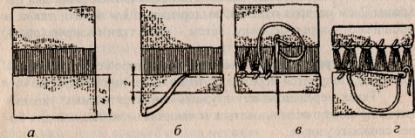 